5.1c Finding Rates & Unit Rates from Graphs/ChartsEQ: How do we write RATES and UNIT RATES from GRAPHS and CHARTS?FINDING A RATE and UNIT RATE from a GRAPH: -Use the data in the graph to find the Rate and Unit Rate.The graph shows the distance that you walk. 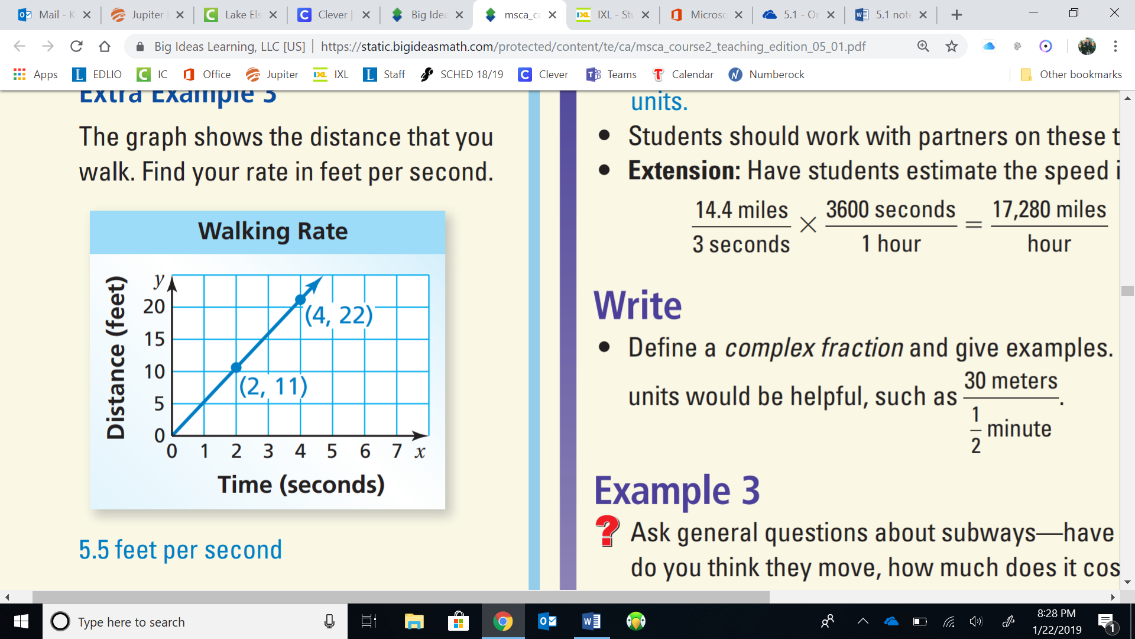 Find your rate in feet per second. Step 1: Choose ONE point on the line to interpret.    The point (2, 11) SHOWS:YOU WALK 11 feet in 2 seconds.Step 2: Use this data to write your RATE: = Step 3: Find the SPEED (UNIT RATE) in FEET per SECOND by DIVIDING the top amount by the bottom amount and then writing the answer over a 1.			11÷2 = 5.5  Therefore, you walk 5.5 feet per second.FINDING A RATE of CHANGE from a GRAPH: -Use the data in the graph to find the Rate of Change.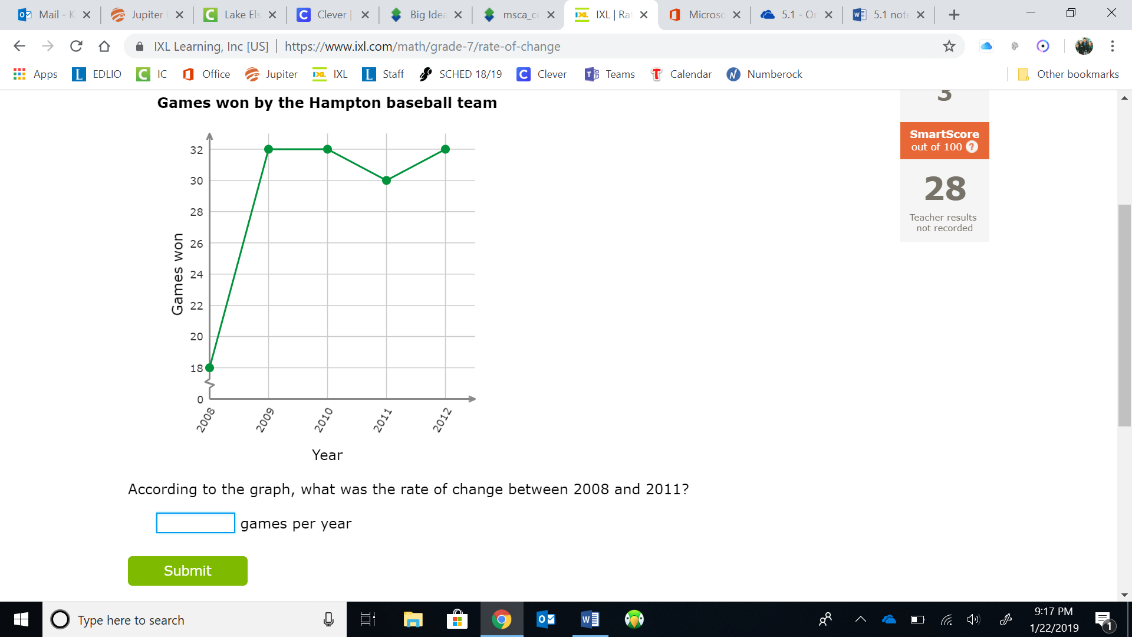 The graph shows the number of games a baseball team won from 2008-2012. According to the graph, what was the rate of change from 2008 to 2011?Rate of Change =  = In 2008, they won 18 games, in 2011 they won 30 games.  Therefore, the change in the Y axis data was +12.There was a difference of 3 years from 2008 to 2011.Therefore,  =  =  =  = 4    SO, the RATE of CHANGE was 4 games per year.FINDING A RATE of CHANGE from a Chart: -Use the data in the chart to find the Rate of Change.The graph shows the average wait time at a doctor’s office from June to October. According to the graph, what was the rate of change from August to October?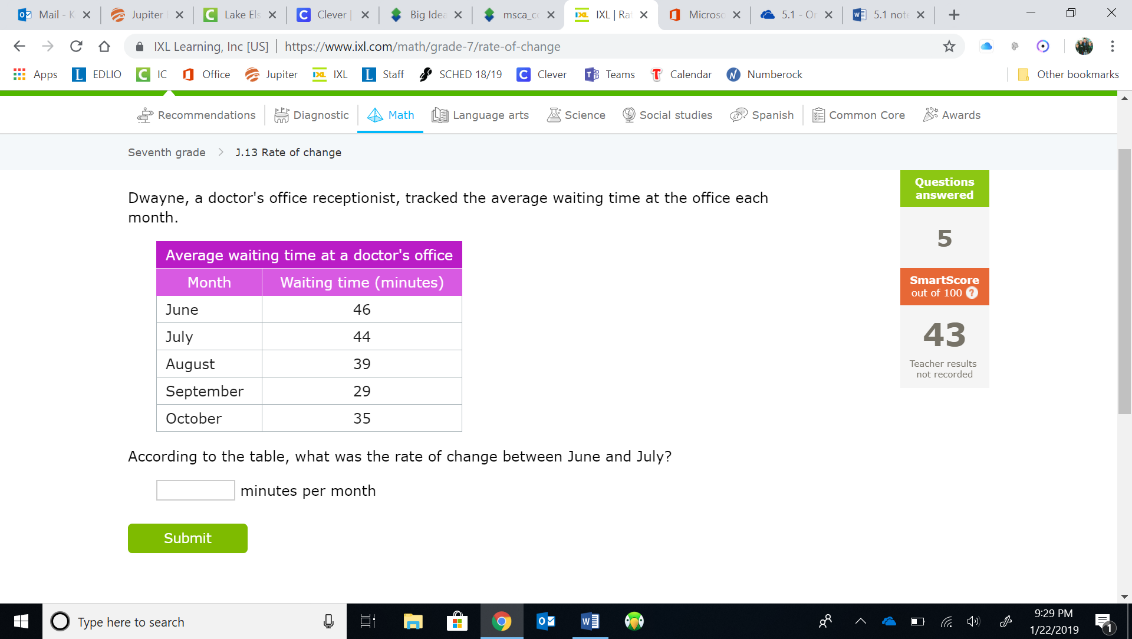 Rate of Change =  = In August, the wait time was 39 minutes, and in October, the wait time was 35 minutes. Therefore, the change in the Y axis data was - 4.There was a difference of 2 months from August to October.Therefore,  =  =   =  = - 2 SO, the RATE of CHANGE was -2 MINUTES per MONTH. IXL J.13 (7th) PRACTICE5.1c Finding Rates & Unit Rates from Graphs/ChartsEQ:_________________________________________________________________________________________________________FINDING A RATE and UNIT RATE from a GRAPH: -Use the data in the graph to find the Rate and Unit Rate.The graph shows the distance that you walk. Find your rate in feet per second. Step 1: Choose ONE point on the line to interpret. The point (       ,       ) shows: ____________________________________________________________________Step 2: Use this data to write your RATE: = Step 3: Find the SPEED (UNIT RATE) in FEET per SECOND by DIVIDING the top amount by the bottom amount and then writing the answer over a 1.Therefore, you walk ___________ FEET per SECOND FINDING A RATE of CHANGE from a GRAPH: -Use the data in the graph to find the Rate of Change.The graph shows the number of games a baseball team won from 2008-2012. According to the graph, what was the rate of change from 2008 to 2011?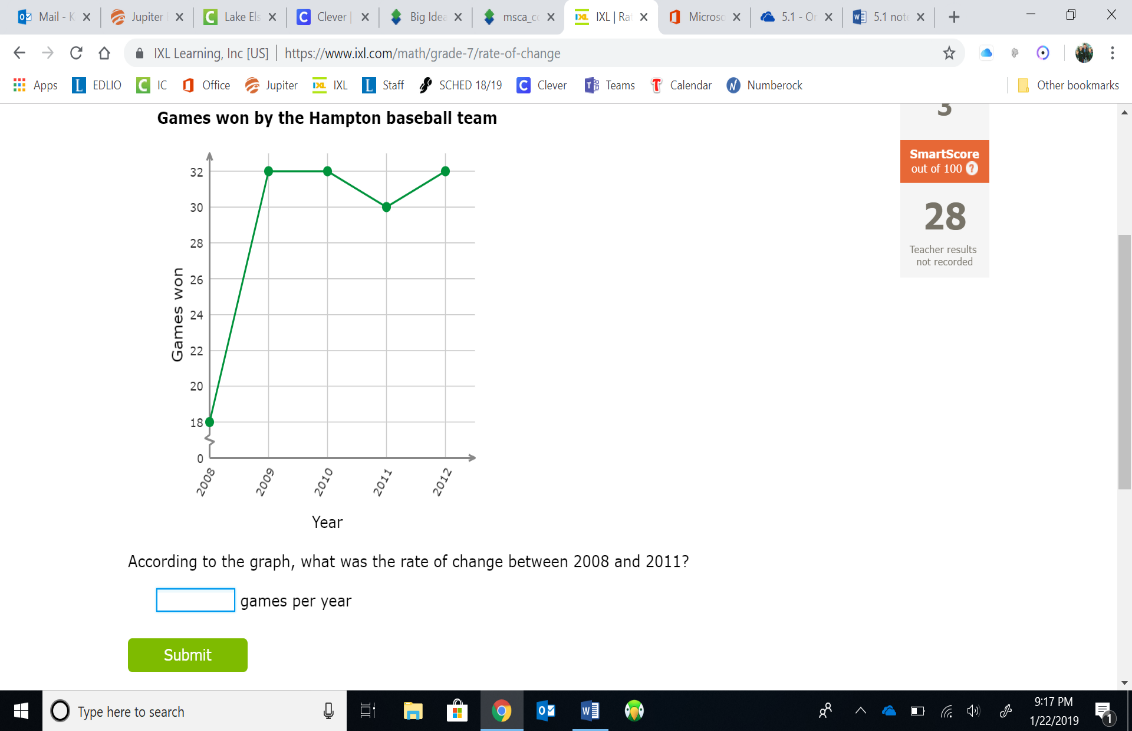 _________________ =  = In 2008, they won ______________, in 2011 they won ______________.  Therefore, the change in the Y axis data was __________.There was a difference of _______________ from 2008 to 2011.  =  =  =  = ________  SO, the RATE of CHANGE was _______________________.FINDING A RATE of CHANGE from a Chart: -Use the data in the chart to find the Rate of Change.The graph shows the average wait time at a doctor’s office from June to October. According to the graph, what was the rate of change from August to October?      _______________________ =  = In August, the wait time was ________, and in October the wait time was _________. Therefore, the change in the Y axis data was - 4.  The change is _______________________ because the amount ___________________.There was a difference of ___________________ from August to October.  =  =   =  = ______ SO, the RATE of CHANGE was ________________________. IXL J.13 (7th) PRACTICE =  =         =  =         =  =         =  =         =  =         =  =         =  =         =  =         =  =         =  =         =  =         =  =         =  =         =  =         =  =         =  =        